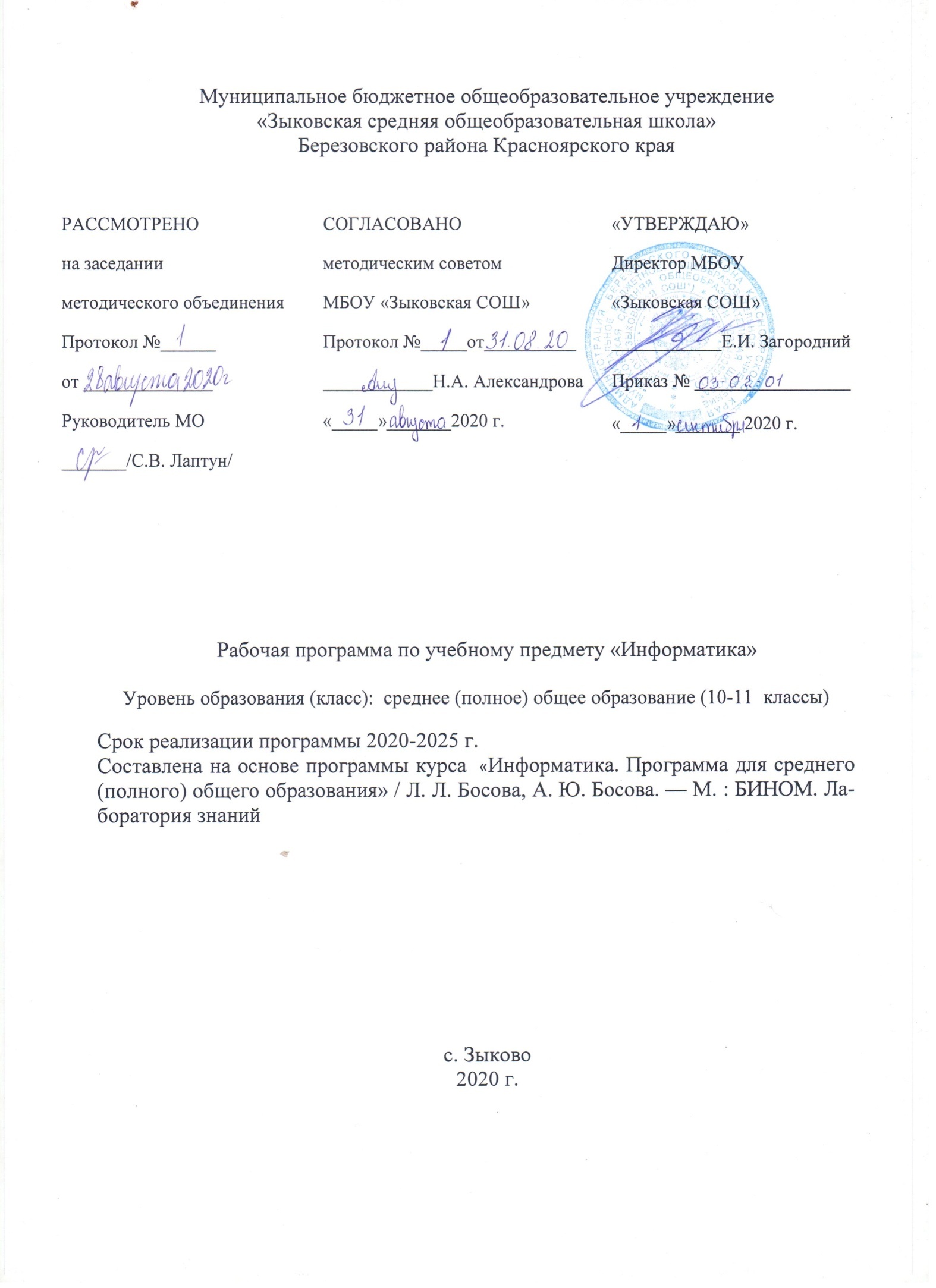 Пояснительная запискаРабочая программа по русскому языку для 10 - 11 класса (далее – Рабочая программа) составлена на основе нормативных документов:Федерального государственного образовательного стандарта основного общего образования с изменениями на 31 декабря 2015 года (ФГОС ООО), утвержденным приказом Министерства образования и науки РФ от 31 декабря 2015 года № 1578;Федерального государственного образовательного стандарта среднего (полного) общего образования (10-11 класса), утвержденного приказом Министерства образования и науки РФ от 17 мая  2012 года № 413.Образовательной программы основного общего образования муниципального бюджетного образовательного учреждения «Зыковская средняя общеобразовательная школа» Березовского района Красноярского края; Программы курса «Информатика. Программа для среднего (полного) общего образования» / Л. Л. Босова, А. Ю. Босова. — М. : БИНОМ. Лаборатория знанийЦели программы:Основная цель изучения учебного предмета «Информатика» на базовом уровне среднего общего образования — обеспечение дальнейшего развития информационных компетенций выпускника, его готовности к жизни в условиях развивающегося информационного общества и возрастающей конкуренции на рынке труда. В связи с этим изучение информатики в 10-11 классах должно обеспечить:•	сформированность представлений о роли информатики, информационных и коммуникационных технологий в современном обществе;•	сформированность основ логического и алгоритмического мышления;•	сформированность умений различать факты и оценки, сравнивать оценочные выводы, видеть их связь с критериями оценок и связь критериев с определённой системой ценностей, проверять на достоверность и обобщать информацию;•	сформированность представлений о влиянии информационных технологий на жизнь человека в обществе; понимание социального, экономического, политического, культурного, юридического, природного, эргономического, медицинского и физиологического контекстов информационных технологий;•	принятие правовых и этических аспектов информационных технологий; осознание ответственности людей, вовлечённых в создание и использование информационных систем, распространение информации.•	создание условий для развития навыков учебной, проектной, научно-исследовательской и творческой деятельности, мотивации обучающихся к саморазвитию.Описание места учебного предмета в учебном планеСогласно примерной основной образовательной программы среднего общего образования на изучение информатики на базовом уровне в 10-11 классах отводится 70 часов учебного времени (1 урок в неделю).Для реализации Рабочей программы используется учебно-методический комплект, включающий учебники и  цифровые образовательные ресурсы.Учебники:Босова Л.Л., Босова А.Ю. Информатика: Учебник для 10 класса. – М.: БИНОМ. Лаборатория знаний, Босова Л.Л., Босова А.Ю. Информатика: Учебник для 11 класса. – М.: БИНОМ. Лаборатория знаний, Электронные приложения, представляющие собой набор электронных образовательных ресурсов, предназначенных для совместного использования с учебником.Планируемые результаты освоения учебного предмета «Информатика»Личностные результаты:– ориентация обучающихся на реализацию позитивных жизненных перспектив, инициативность, креативность, готовность и способность к личностному самоопределению, способность ставить цели и строить жизненные планы;– принятие и реализация ценностей здорового и безопасного образа жизни, бережное, ответственное и компетентное отношение к собственному физическому и психологическому здоровью;– российская идентичность, способность к осознанию российской идентичности в поликультурном социуме, чувство причастности к историко-культурной общности российского народа и судьбе России, патриотизм;– готовность обучающихся к конструктивному участию в принятии решений, затрагивающих их права и интересы, в том числе в различных формах общественной самоорганизации, самоуправления, общественно значимой деятельности;– нравственное сознание и поведение на основе усвоения общечеловеческих ценностей, толерантного сознания и поведения в поликультурном мире, готовности и способности вести диалог с другими людьми, достигать в нем взаимопонимания, находить общие цели и сотрудничать для их достижения;– развитие компетенций сотрудничества со сверстниками, детьми младшего возраста, взрослыми в образовательной, общественно полезной, учебно-исследовательской, проектной и других видах деятельности.– мировоззрение, соответствующее современному уровню развития науки, значимости науки, готовность к научно-техническому творчеству, владение достоверной информацией о передовых достижениях и открытиях мировой и отечественной науки, заинтересованность в научных знаниях об устройстве мира и общества;– готовность и способность к образованию, в том числе самообразованию, на протяжении всей жизни; сознательное отношение к непрерывному образованию как условию успешной профессиональной и общественной деятельности;– уважение ко всем формам собственности, готовность к защите своей собственности,– осознанный выбор будущей профессии как путь и способ реализации собственных жизненных планов;– готовность обучающихся к трудовой профессиональной деятельности как к возможности участия в решении личных, общественных, государственных, общенациональных проблем.Метапредметные результаты.Метапредметные результаты освоения основной образовательной программы представлены тремя группами универсальных учебных действий (УУД).Регулятивные УУД Выпускник научится: – самостоятельно определять цели, задавать параметры и критерии, по которым можно определить, что цель достигнута; – оценивать возможные последствия достижения поставленной цели в деятельности, собственной жизни и жизни окружающих людей, основываясь на соображениях этики и морали; – ставить и формулировать собственные задачи в образовательной деятельности и жизненных ситуациях; – оценивать ресурсы, в том числе время и другие нематериальные ресурсы, необходимые для достижения поставленной цели; – выбирать путь достижения цели, планировать решение поставленных задач, оптимизируя материальные и нематериальные затраты; – организовывать эффективный поиск ресурсов, необходимых для достижения поставленной цели;– сопоставлять полученный результат деятельности с поставленной заранее целью.Познавательные УУД Выпускник научится: – искать и находить обобщенные способы решения задач, в том числе, осуществлять развернутый информационный поиск и ставить на его основе новые (учебные и познавательные) задачи;– критически оценивать и интерпретировать информацию с разных позиций, распознавать и фиксировать противоречия в информационных источниках;– использовать различные модельно-схематические средства для представления существенных связей и отношений, а также противоречий, выявленных в информационных источниках;– находить и приводить критические аргументы в отношении действий и суждений другого; спокойно и разумно относиться к критическим замечаниям в отношении собственного суждения, рассматривать их как ресурс собственного развития;– выходить за рамки учебного предмета и осуществлять целенаправленный поиск возможностей для широкого переноса средств и способов действия.Коммуникативные УУДВыпускник научится: – осуществлять деловую коммуникацию как со сверстниками, так и со взрослыми (как внутри образовательной организации, так и за ее пределами), подбирать партнеров для деловой коммуникации исходя из соображений результативности взаимодействия, а не личных симпатий;– координировать и выполнять работу в условиях реального, виртуального и комбинированного взаимодействия;– развернуто, логично и точно излагать свою точку зрения с использованием адекватных (устных и письменных) языковых средств.Предметные результаты освоения учебного предмета «Информатика»    Информация и информационные процессыВыпускник на базовом уровне получит возможность научиться:– использовать знания о месте информатики в современной научной картине мира;– строить неравномерные коды, допускающие однозначное декодирование сообщений, используя условие Фано.– использовать знания о кодах, которые позволяют обнаруживать ошибки при передаче данных, а также о помехоустойчивых кодах.Компьютер и его программное обеспечениеВыпускник на базовом уровне научится:– аргументировать выбор программного обеспечения и технических средств ИКТ для решения профессиональных и учебных задач, используя знания о принципах построения персонального компьютера и классификации его программного обеспечения;– применять антивирусные программы для обеспечения стабильной работы технических средств ИКТ;– использовать готовые прикладные компьютерные программы в соответствии с типом решаемых задач и по выбранной специализации;– соблюдать санитарно-гигиенические требования при работе за персональным компьютером в соответствии с нормами действующих СанПиН.Выпускник на базовом уровне получит возможность научиться:– классифицировать программное обеспечение в соответствии с кругом выполняемых задач;– понимать основные принципы устройства современного компьютера и мобильных электронных устройств;– использовать правила безопасной и экономичной работы с компьютерами и мобильными устройствами;– понимать принцип управления робототехническим устройством;– осознанно подходить к выбору ИКТ - средств для своих учебных и иных целей;– диагностировать состояние персонального компьютера или мобильных устройств на предмет их заражения компьютерным вирусом;– использовать сведения об истории и тенденциях развития компьютерных технологий; познакомиться с принципами работы распределенных вычислительных систем и параллельной обработкой данных;– узнать о том, какие задачи решаются с помощью суперкомпьютеров; узнать, какие существуют физические ограничения для характеристик компьютера.Представление информации в компьютереВыпускник на базовом уровне научится:– переводить заданное натуральное число из двоичной записи в восьмеричную и шестнадцатеричную, и обратно; сравнивать числа, записанные в двоичной, восьмеричной и шестнадцатеричной системах счисления;– определять информационный объём графических и звуковых данных при заданных условиях дискретизацииВыпускник на базовом уровне получит возможность научиться:–научиться складывать и вычитать числа, записанные в двоичной, восьмеричной и шестнадцатеричной системах счисления; –использовать знания о дискретизации данных в научных исследования наук и технике.Элементы теории множеств и алгебры логикиВыпускник на базовом уровне научится:– строить логической выражение по заданной таблице истинности; решать несложные логические уравнения.Выпускник на базовом уровне получит возможность научиться:– выполнять эквивалентные преобразования логических выражений, используя законы алгебры логики, в том числе и при составлении поисковых запросов.Современные технологии создания и обработки информационных объектовВыпускник на базовом уровне научится:– создавать структурированные текстовые документы и демонстрационные материалы с использованием  современных программных средств.Обработка информации в электронных таблицах Выпускник на базовом уровне научится:   –  использовать   электронные   таблицы   для   выполнения   учебных   заданий из различных предметных областей;   –  представлять    результаты    математического     моделирования     в  наглядном виде, готовить полученные данные для публикации.  Выпускник на базовом уровне получит возможность научиться:  –  планировать и выполнять небольшие исследовательские проекты с помощью компьютеров; использовать средства ИКТ для статистической обработки результатов экспериментов;– разрабатывать        и  использовать     компьютерно-математические модели;   оценивать   числовые   параметры   моделируемых   объектов     и   процессов;   интерпретировать   результаты,   получаемые   в   ходе моделирования      реальных    процессов;   анализировать     готовые      модели на предмет соответствия реальному объекту или процессу.Алгоритмы и элементы программирования  Выпускник на базовом уровне научится:   –  определять   результат   выполнения   алгоритма   при   заданных   исходных данных;   –  узнавать изученные алгоритмы обработки чисел и числовых последовательностей; создавать на их основе несложные программы анализа данных;   –  читать  и понимать   несложные программы, написанные на выбранном для изучения универсальном алгоритмическом языке высокого уровня;   –  выполнять   пошагово   (с   использованием   компьютера   или   вручную) несложные   алгоритмы   управления   исполнителями   и   анализа   числовых и текстовых данных;   –  создавать   на   алгоритмическом   языке   программы   для   решения   типовых   задач   базового   уровня   из   различных   предметных   областей   с использованием основных алгоритмических конструкций;   –  понимать   и   использовать   основные   понятия,   связанные   со   сложностью вычислений (время работы, размер используемой памяти).  Выпускник на базовом уровне получит возможность научиться:  –  использовать   знания   о   постановках   задач   поиска   и   сортировки, их роли при решении задач анализа данных;  –  получать     представление     о  существовании      различных    алгоритмов для решения одной задачи, сравнивать эти алгоритмы с точки зрения времени их работы и используемой памяти; –  применять  навыки и опыт   разработки программ    в  выбранной среде   программирования,     включая    тестирование      и  отладку   программ; –  использовать      основные    управляющие       конструкции      последовательного программирования и библиотеки прикладных программ; Информационное моделирование  Выпускник на базовом уровне научится:   –  находить оптимальный путь во взвешенном графе;   –  использовать компьютерно-математические модели для анализа соответствующих   объектов   и   процессов,   в   том   числе   оценивать   числовые    параметры    моделируемых      объектов   и  процессов,   а  также  интерпретировать      результаты,   получаемые     в  ходе моделирования     реальных процессов;–  использовать   табличные   (реляционные)   базы   данных,   в   частности, составлять   запросы   в   базах   данных   (в   том   числе,   вычисляемые   запросы), выполнять сортировку и поиск записей в БД;  –  описывать   базы   данных   и   средства   доступа   к   ним;   наполнять   разработанную базу данных.  Выпускник на базовом уровне получит возможность научиться:  –  использовать   знания   о   графах,   деревьях   и   списках   при   описании реальных объектов и процессов;  –  применять   базы   данных   и   справочные   системы   при   решении   задач, возникающих в ходе учебной деятельности и вне её;  –  создавать учебные многотабличные базы данныхСетевые информационные технологии Выпускник на базовом уровне научится:  –  использовать    компьютерные      энциклопедии,     словари,   информационные системы в Интернете; вести поиск в информационных системах;  –  использовать сетевые хранилища данных и облачные сервисы;  –  использовать     в  повседневной      деятельности     информационные      ресурсы   интернет-сервисов    и  виртуальных     пространств коллективного     взаимодействия,   соблюдая   авторские   права   и   руководствуясь   правилами   сетевого этикета.  Выпускник на базовом уровне получит возможность научиться:  –  использовать   компьютерные   сети   и   определять   их   роли   в   современном   мире;   узнать   базовые   принципы   организации   и   функционирования     компьютерных      сетей,  нормы    информационной      этики и права;  –  анализировать      доменные    имена   компьютеров     и  адреса  документов в Интернете;  –  понимать   общие   принципы   разработки   и   функционирования   интернет- приложений;  –  создавать веб-страницы, содержащие списки, рисунки, гиперссылки,   таблицы,    формы;    организовывать    личное   информационное     пространство;  –  критически   оценивать   информацию,   полученную   из   сети   Интернет.Основы социальной информатикиВыпускник на базовом уровне научится: (не предусмотрено примерной программой) Выпускник на базовом уровне получит возможность научиться:  –  использовать     принципы     обеспечения   информационной       безопасности,   способы   и  средства   обеспечения   надежного    функционирования средств ИКТ.Содержание тем учебного курса и планируемые результаты изучения информатикиТематическое планирование с указанием  количества часов, отводимых на освоение каждого раздела темы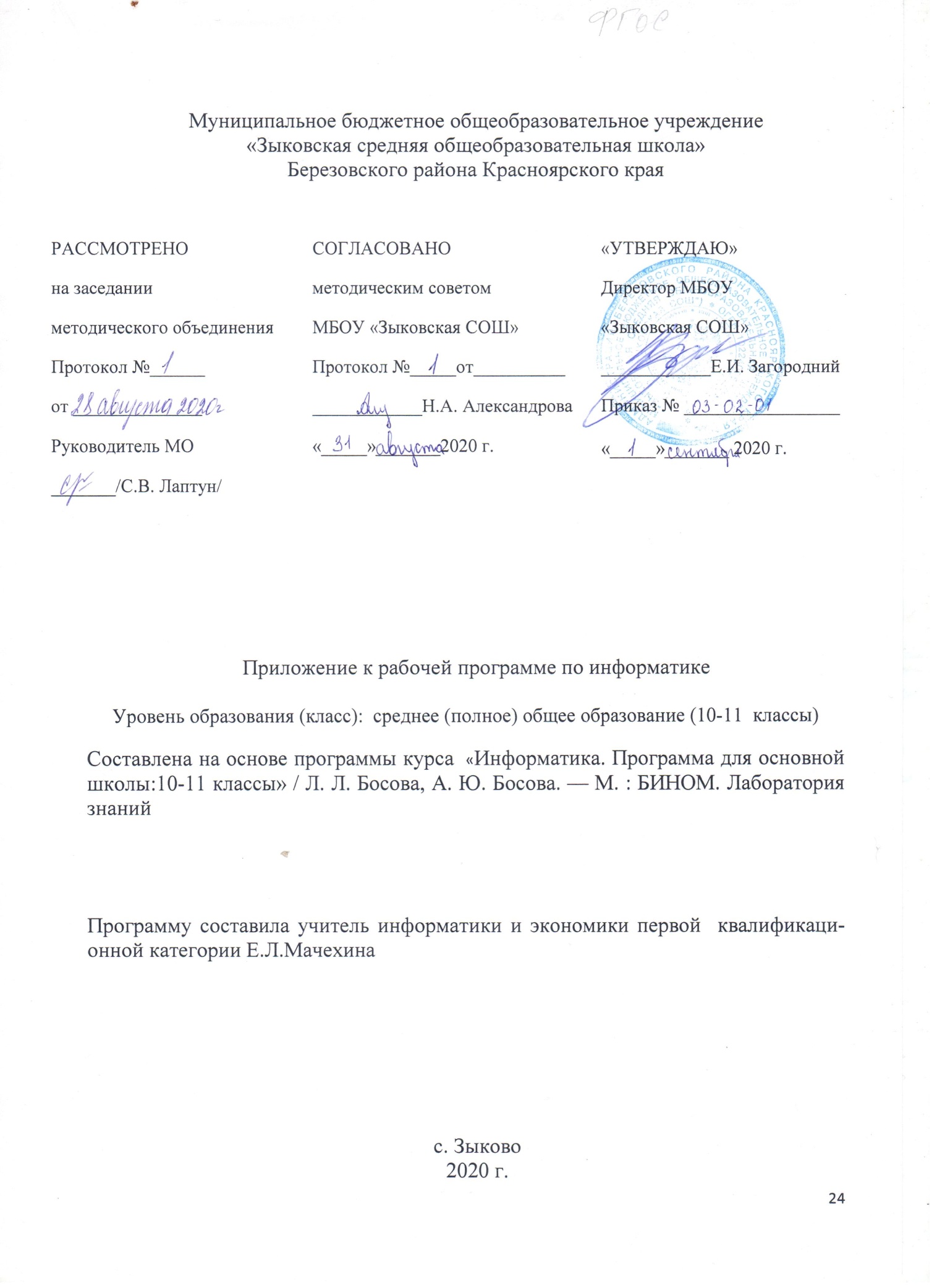 Тематическое планирование с указанием  количества часов, отводимых на освоение каждого раздела темыКалендарно-тематическое планирование10 класс11 класс11 классВведение. Информация и информационные процессыВведение. Информация и информационные процессыВведение. Информация и информационные процессыВведение. Информация и информационные процессыРоль информации и связанных с ней процессов в окружающем мире. Различия в представлении данных, предназначенных для хранения и обработки в автоматизированных компьютерных системах, и данных, предназначенных для восприятия человеком. Системы. Компоненты системы и их взаимодействие. Универсальность дискретного представления информации10 клГлава 1. Информация и информационные процессы § 1. Информация. Информационная грамотность и информационная культураИнформация, её свойства и видыИнформационная культура и информационная грамотностьЭтапы работы с информациейНекоторые приёмы работы с текстовой информацией§ 2. Подходы к измерению информацииСодержательный подход к измерению информацииАлфавитный подход к измерению информацииЕдиницы измерения информации§ 3. Информационные связи в системах различной природы Системы Информационные связи в системах Системы управления§ 4. Обработка информацииЗадачи обработки информацииКодирование информацииПоиск информации§ 5. Передача и хранение информации Передача информации Хранение информации10 клГлава 1. Информация и информационные процессы § 1. Информация. Информационная грамотность и информационная культураИнформация, её свойства и видыИнформационная культура и информационная грамотностьЭтапы работы с информациейНекоторые приёмы работы с текстовой информацией§ 2. Подходы к измерению информацииСодержательный подход к измерению информацииАлфавитный подход к измерению информацииЕдиницы измерения информации§ 3. Информационные связи в системах различной природы Системы Информационные связи в системах Системы управления§ 4. Обработка информацииЗадачи обработки информацииКодирование информацииПоиск информации§ 5. Передача и хранение информации Передача информации Хранение информации10 клГлава 1. Информация и информационные процессы § 1. Информация. Информационная грамотность и информационная культураИнформация, её свойства и видыИнформационная культура и информационная грамотностьЭтапы работы с информациейНекоторые приёмы работы с текстовой информацией§ 2. Подходы к измерению информацииСодержательный подход к измерению информацииАлфавитный подход к измерению информацииЕдиницы измерения информации§ 3. Информационные связи в системах различной природы Системы Информационные связи в системах Системы управления§ 4. Обработка информацииЗадачи обработки информацииКодирование информацииПоиск информации§ 5. Передача и хранение информации Передача информации Хранение информацииРоль информации и связанных с ней процессов в окружающем мире. Различия в представлении данных, предназначенных для хранения и обработки в автоматизированных компьютерных системах, и данных, предназначенных для восприятия человеком. Системы. Компоненты системы и их взаимодействие. Универсальность дискретного представления информации10 клГлава 3. Представление информации в компьютере § 13. Представление чисел в компьютереПредставление целых чиселПредставление вещественных чисел§ 14. Кодирование текстовой информацииКодировка АSCII и её расширенияСтандарт UNICODEИнформационный объём текстового сообщения§ 15. Кодирование графической информацииОбщие подходы к кодированию графической информацииО векторной и растровой графикеКодирование цвета Цветовая модель RGBЦветовая модель HSBЦветовая модель CMYK§ 16. Кодирование звуковой информации Звук и его характеристики Понятие звукозаписи Оцифровка звука10 клГлава 3. Представление информации в компьютере § 13. Представление чисел в компьютереПредставление целых чиселПредставление вещественных чисел§ 14. Кодирование текстовой информацииКодировка АSCII и её расширенияСтандарт UNICODEИнформационный объём текстового сообщения§ 15. Кодирование графической информацииОбщие подходы к кодированию графической информацииО векторной и растровой графикеКодирование цвета Цветовая модель RGBЦветовая модель HSBЦветовая модель CMYK§ 16. Кодирование звуковой информации Звук и его характеристики Понятие звукозаписи Оцифровка звука10 клГлава 3. Представление информации в компьютере § 13. Представление чисел в компьютереПредставление целых чиселПредставление вещественных чисел§ 14. Кодирование текстовой информацииКодировка АSCII и её расширенияСтандарт UNICODEИнформационный объём текстового сообщения§ 15. Кодирование графической информацииОбщие подходы к кодированию графической информацииО векторной и растровой графикеКодирование цвета Цветовая модель RGBЦветовая модель HSBЦветовая модель CMYK§ 16. Кодирование звуковой информации Звук и его характеристики Понятие звукозаписи Оцифровка звукаМатематические основы информатикиМатематические основы информатикиМатематические основы информатикиМатематические основы информатикиТексты и кодирование. Равномерные   и   неравномерные коды. Условие Фано. 10клГлава 1. Информация и информационные процессы§ 4. Обработка информации4.2. Кодирование информации 10клГлава 1. Информация и информационные процессы§ 4. Обработка информации4.2. Кодирование информации 10клГлава 1. Информация и информационные процессы§ 4. Обработка информации4.2. Кодирование информацииСистемы счисленияСравнение чисел, записанных в двоичной, восьмеричной и шестнадцатеричной системах счисления. Сложение и вычитание чисел, записанных в этих системах счисления10клГлава 3. Представление информации в компьютере § 10. Представление чисел в позиционных системах счисления10.1 Общие сведения о системах счисления10.2 Позиционные системы счисления10.3  Перевод чисел из q-ичной в десятичную систему счисления§ 11. Перевод чисел из одной позиционной системы счисления в другую11.1  Перевод целого десятичного числа в систему счисления с основанием q11.2  Перевод целого десятичного числа в двоичную систему счисления11.3  Перевод целого числа из системы счисления с основанием p в систему счисления с основанием q11.4   Перевод конечной десятичной дроби в систему счисления с основанием q11.5   «Быстрый» перевод чисел в компьютерных системах счисления§ 12. Арифметические операции в позиционных системах счисления12.1 Сложение чисел в системе счисления с основанием q12.2 Вычитание чисел в системе счисления с основанием q12.3 Умножение чисел в системе счисления с основанием q12.4 Деление чисел в системе счисления с основанием q12.5 Двоичная арифметика§ 13. Представление чисел в компьютере1. Представление целых чисел2. Представление вещественных чисел10клГлава 3. Представление информации в компьютере § 10. Представление чисел в позиционных системах счисления10.1 Общие сведения о системах счисления10.2 Позиционные системы счисления10.3  Перевод чисел из q-ичной в десятичную систему счисления§ 11. Перевод чисел из одной позиционной системы счисления в другую11.1  Перевод целого десятичного числа в систему счисления с основанием q11.2  Перевод целого десятичного числа в двоичную систему счисления11.3  Перевод целого числа из системы счисления с основанием p в систему счисления с основанием q11.4   Перевод конечной десятичной дроби в систему счисления с основанием q11.5   «Быстрый» перевод чисел в компьютерных системах счисления§ 12. Арифметические операции в позиционных системах счисления12.1 Сложение чисел в системе счисления с основанием q12.2 Вычитание чисел в системе счисления с основанием q12.3 Умножение чисел в системе счисления с основанием q12.4 Деление чисел в системе счисления с основанием q12.5 Двоичная арифметика§ 13. Представление чисел в компьютере1. Представление целых чисел2. Представление вещественных чисел10клГлава 3. Представление информации в компьютере § 10. Представление чисел в позиционных системах счисления10.1 Общие сведения о системах счисления10.2 Позиционные системы счисления10.3  Перевод чисел из q-ичной в десятичную систему счисления§ 11. Перевод чисел из одной позиционной системы счисления в другую11.1  Перевод целого десятичного числа в систему счисления с основанием q11.2  Перевод целого десятичного числа в двоичную систему счисления11.3  Перевод целого числа из системы счисления с основанием p в систему счисления с основанием q11.4   Перевод конечной десятичной дроби в систему счисления с основанием q11.5   «Быстрый» перевод чисел в компьютерных системах счисления§ 12. Арифметические операции в позиционных системах счисления12.1 Сложение чисел в системе счисления с основанием q12.2 Вычитание чисел в системе счисления с основанием q12.3 Умножение чисел в системе счисления с основанием q12.4 Деление чисел в системе счисления с основанием q12.5 Двоичная арифметика§ 13. Представление чисел в компьютере1. Представление целых чисел2. Представление вещественных чиселЭлементы комбинаторики, теории множеств и математической логики. Операции «импликация», «эквивалентность». Примеры законов алгебры логики. Эквивалентные преобразования логических выражений. Построение логического выражения с данной таблицей истинности. Решение простейших логических уравнений.10клГлава 4. Элементы теории множеств и алгебры логики§ 17. Некоторые сведения из теории множеств17. 1 Понятие множества17. 2 Операции над множествами17. 3 Мощность множества§ 18. Алгебра логики18.1 Логические высказывания и переменные18.2 Логические операции18.3 Логические выражения18.4 Предикаты и их множества истинности§ 19. Таблицы истинности19.1 Построение таблиц истинности19.2 Анализ таблиц истинности§20.Преобразование логических выражений20.1 Основные законы алгебры логики20.2 Логические функции20.3 Составление логического выражения по таблице истинности и его упрощение§ 21. Элементы схем техники. Логические схемы.21.1 Логические элементы21.2 Сумматор21.3 Триггер§ 22. Логические задачи и способы их решения22.1 Метод рассуждений22.2 Задачи о рыцарях и лжецах22.3 Задачи на сопоставление. Табличный метод22.4 Использование таблиц истинности для решения логичеких задач22.5 Решение логических задач путём упрощения логических выражений10клГлава 4. Элементы теории множеств и алгебры логики§ 17. Некоторые сведения из теории множеств17. 1 Понятие множества17. 2 Операции над множествами17. 3 Мощность множества§ 18. Алгебра логики18.1 Логические высказывания и переменные18.2 Логические операции18.3 Логические выражения18.4 Предикаты и их множества истинности§ 19. Таблицы истинности19.1 Построение таблиц истинности19.2 Анализ таблиц истинности§20.Преобразование логических выражений20.1 Основные законы алгебры логики20.2 Логические функции20.3 Составление логического выражения по таблице истинности и его упрощение§ 21. Элементы схем техники. Логические схемы.21.1 Логические элементы21.2 Сумматор21.3 Триггер§ 22. Логические задачи и способы их решения22.1 Метод рассуждений22.2 Задачи о рыцарях и лжецах22.3 Задачи на сопоставление. Табличный метод22.4 Использование таблиц истинности для решения логичеких задач22.5 Решение логических задач путём упрощения логических выражений10клГлава 4. Элементы теории множеств и алгебры логики§ 17. Некоторые сведения из теории множеств17. 1 Понятие множества17. 2 Операции над множествами17. 3 Мощность множества§ 18. Алгебра логики18.1 Логические высказывания и переменные18.2 Логические операции18.3 Логические выражения18.4 Предикаты и их множества истинности§ 19. Таблицы истинности19.1 Построение таблиц истинности19.2 Анализ таблиц истинности§20.Преобразование логических выражений20.1 Основные законы алгебры логики20.2 Логические функции20.3 Составление логического выражения по таблице истинности и его упрощение§ 21. Элементы схем техники. Логические схемы.21.1 Логические элементы21.2 Сумматор21.3 Триггер§ 22. Логические задачи и способы их решения22.1 Метод рассуждений22.2 Задачи о рыцарях и лжецах22.3 Задачи на сопоставление. Табличный метод22.4 Использование таблиц истинности для решения логичеких задач22.5 Решение логических задач путём упрощения логических выраженийДискретные объектыРешение      алгоритмических       задач,   связанных    с  анализом   графов   (примеры:    построения   оптимального пути между вершинами    ориентированного   ациклического  графа;    определения     количества     различных     путей   между   вершинами).Использование      графов, деревьев,    списков  при   описании объектов    и  процессов   окружающего мира. Бинарное дерево11 классГлава 3. Информационное моделирование§ 10. Модели и моделирование 10.3  Графы, деревья и таблицы § 11. Моделирование на графах 11.1   Алгоритмы нахождения кратчайших путей 11.2  Знакомство с теорией игр11 классГлава 3. Информационное моделирование§ 10. Модели и моделирование 10.3  Графы, деревья и таблицы § 11. Моделирование на графах 11.1   Алгоритмы нахождения кратчайших путей 11.2  Знакомство с теорией игр11 классГлава 3. Информационное моделирование§ 10. Модели и моделирование 10.3  Графы, деревья и таблицы § 11. Моделирование на графах 11.1   Алгоритмы нахождения кратчайших путей 11.2  Знакомство с теорией игрАлгоритмы и элементы программированияАлгоритмы и элементы программированияАлгоритмы и элементы программированияАлгоритмы и элементы программированияАлгоритмические конструкции. Подпрограммы. Рекурсивные алгоритмы. Табличные величины ( массивы)Запись алгоритмических конструкций в выбранном языке программированияАлгоритмические конструкции. Подпрограммы. Рекурсивные алгоритмы. Табличные величины ( массивы)Запись алгоритмических конструкций в выбранном языке программирования11 классГлава 2. Алгоритмы и элементы программирования§ 5. Основные сведения об алгоритмах5.1  Понятие алгоритма. Свойства алгоритма5.2  Способы записи алгоритма§ 6. Алгоритмические структуры       6.1  Последовательная алгоритмическая конструкция       6.2  Ветвящаяся алгоритмическая конструкция       6.3  Циклическая алгоритмическая конструкция11 классГлава 2. Алгоритмы и элементы программирования§ 5. Основные сведения об алгоритмах5.1  Понятие алгоритма. Свойства алгоритма5.2  Способы записи алгоритма§ 6. Алгоритмические структуры       6.1  Последовательная алгоритмическая конструкция       6.2  Ветвящаяся алгоритмическая конструкция       6.3  Циклическая алгоритмическая конструкцияСоставление алгоритмов и их программная реализацияЭтапы решения задач на компьютере.Операторы языка программирования, основные конструкции языка программирования. Типы и структуры данных. Кодирование базовых алгоритмических конструкций на выбранном языке программирования. Интегрированная среда разработки программ на выбранном языке программирования. Интерфейс выбранной среды. Составление алгоритмов и программ в выбранной среде программирования. Приемы отладки программПроверка работоспособности программ с использованием трассировочных таблиц.Разработка и программная реализация алгоритмов решения типовых задач базового уровня из различных предметных областейПримеры задач: – алгоритмы нахождения наибольшего (или наименьшего) из двух, трех, четырех заданных чисел без использования массивов и циклов, а также сумм (или произведений) элементов конечной числовой последовательности (или массива);алгоритмы анализа записей чисел в позиционной системе счисления;алгоритмы решения задач методом перебора (поиск НОД данного натурального числа, проверка числа на простоту и т. д.);алгоритмы работы с элементами массива с однократным просмотром массива: линейный поиск элемента, вставка и удаление элементов в массиве, перестановка элементов данного массива в обратном порядке, суммирование элементов массива, проверка соответствия элементов массива некоторому условию, нахождение второго по величине наибольшего (или наименьшего) значения. Алгоритмы редактирования текстов (замена символа/фрагмента, удаление и вставка символа/фрагмента, поиск вхождения заданного образца).Постановка задачи сортировкиСоставление алгоритмов и их программная реализацияЭтапы решения задач на компьютере.Операторы языка программирования, основные конструкции языка программирования. Типы и структуры данных. Кодирование базовых алгоритмических конструкций на выбранном языке программирования. Интегрированная среда разработки программ на выбранном языке программирования. Интерфейс выбранной среды. Составление алгоритмов и программ в выбранной среде программирования. Приемы отладки программПроверка работоспособности программ с использованием трассировочных таблиц.Разработка и программная реализация алгоритмов решения типовых задач базового уровня из различных предметных областейПримеры задач: – алгоритмы нахождения наибольшего (или наименьшего) из двух, трех, четырех заданных чисел без использования массивов и циклов, а также сумм (или произведений) элементов конечной числовой последовательности (или массива);алгоритмы анализа записей чисел в позиционной системе счисления;алгоритмы решения задач методом перебора (поиск НОД данного натурального числа, проверка числа на простоту и т. д.);алгоритмы работы с элементами массива с однократным просмотром массива: линейный поиск элемента, вставка и удаление элементов в массиве, перестановка элементов данного массива в обратном порядке, суммирование элементов массива, проверка соответствия элементов массива некоторому условию, нахождение второго по величине наибольшего (или наименьшего) значения. Алгоритмы редактирования текстов (замена символа/фрагмента, удаление и вставка символа/фрагмента, поиск вхождения заданного образца).Постановка задачи сортировки11 классГлава 2. Алгоритмы и элементы программирования§ 7. Запись алгоритмов на языках программирования7.1.  Структурная организация данных7.2  Некоторые сведения о языке программирования Pascal§ 8. Структурированные типы данных. Массивы8.1  Общие сведения об одномерных массивах8.2 Задачи поиска элемента с заданными свойствами8.3 Проверка соответствия элементов массива некоторому условию8.4 Удаление и вставка элементов массива8.5 Перестановка всех элементов массива в обратном порядке8.6  Сортировка массива§ 9. Структурное программирование9. 1 Общее представление о структурном программировании9. 2  Вспомогательный алгоритм9. 3  Рекурсивные алгоритмы9. 4  Запись вспомогательных алгоритмов на языке Pascal11 классГлава 2. Алгоритмы и элементы программирования§ 7. Запись алгоритмов на языках программирования7.1.  Структурная организация данных7.2  Некоторые сведения о языке программирования Pascal§ 8. Структурированные типы данных. Массивы8.1  Общие сведения об одномерных массивах8.2 Задачи поиска элемента с заданными свойствами8.3 Проверка соответствия элементов массива некоторому условию8.4 Удаление и вставка элементов массива8.5 Перестановка всех элементов массива в обратном порядке8.6  Сортировка массива§ 9. Структурное программирование9. 1 Общее представление о структурном программировании9. 2  Вспомогательный алгоритм9. 3  Рекурсивные алгоритмы9. 4  Запись вспомогательных алгоритмов на языке PascalАнализ алгоритмовОпределение возможных результатов работы простейших алгоритмов управления исполнителями и вычислительных алгоритмов. Определение исходных данных, при которых алгоритм может дать требуемый результат. Сложность вычисления: количество выполненных операций, размер используемой памяти; зависимость вычислений от размера исходных данныхАнализ алгоритмовОпределение возможных результатов работы простейших алгоритмов управления исполнителями и вычислительных алгоритмов. Определение исходных данных, при которых алгоритм может дать требуемый результат. Сложность вычисления: количество выполненных операций, размер используемой памяти; зависимость вычислений от размера исходных данных11 классГлава 2. Алгоритмы и элементы программирования§ 5. Основные сведения об алгоритмах5.3. Понятие сложности алгоритма§ 7. Запись алгоритмов на языках программирования7.3. Анализ программ с помощью трассировочных таблиц7.4. Другие приёмы анализа программ11 классГлава 2. Алгоритмы и элементы программирования§ 5. Основные сведения об алгоритмах5.3. Понятие сложности алгоритма§ 7. Запись алгоритмов на языках программирования7.3. Анализ программ с помощью трассировочных таблиц7.4. Другие приёмы анализа программМатематическое моделированиеПредставление результатов моделирования в виде, удобном для восприятия человеком. Графическое представление данных (схемы, таблицы, графики). Практическая работа с компьютерной моделью по выбранной теме. Анализ достоверности (правдоподобия) результатов экспериментов.Использование сред имитационного моделирования (виртуальных лабораторий) для проведения компьютерного эксперимента в учебной деятельностиМатематическое моделированиеПредставление результатов моделирования в виде, удобном для восприятия человеком. Графическое представление данных (схемы, таблицы, графики). Практическая работа с компьютерной моделью по выбранной теме. Анализ достоверности (правдоподобия) результатов экспериментов.Использование сред имитационного моделирования (виртуальных лабораторий) для проведения компьютерного эксперимента в учебной деятельности11 классГлава 1. Обработка информации в электронных таблицах11 классГлава 3. Информационное моделирование§ 10. Модели и моделирование10.1. Общие сведения о моделировании10.2. Компьютерное моделирование11 классГлава 1. Обработка информации в электронных таблицах11 классГлава 3. Информационное моделирование§ 10. Модели и моделирование10.1. Общие сведения о моделировании10.2. Компьютерное моделированиеИспользование программных систем и сервисовИспользование программных систем и сервисовИспользование программных систем и сервисовИспользование программных систем и сервисовКомпьютер — универсальное устройство обработки данных Программная и аппаратная организация компьютеров и компьютерных систем. Архитектура современных компьютеров. Персональный компьютер. Многопроцессорные системы. Суперкомпьютеры. Распределенные вычислительные системы и обработка больших данных. Мобильные цифровые устройства и их роль в коммуникациях. Встроенные компьютеры. Микроконтроллеры. Роботизированные производства. Выбор конфигурации компьютера в зависимости от решаемой задачи. Тенденции развития аппаратного обеспечения компьютеров. Программное обеспечение (ПО) компьютеров и компьютерных систем. Различные виды ПО и их назначение. Особенности программного обеспечения мобильных устройств.Организация хранения и обработки данных, в том числе с использованием интернет-сервисов, облачных технологий и мобильных устройств. Прикладные компьютерные программы, используемые в соответствии с типом решаемых задач и по выбранной специализации. Параллельное программирование. Инсталляция и деинсталляция программных средств, необходимых для решения учебных задач и задач по выбранной специализации. Законодательство Российской Федерации в области программного обеспечения. Способы и средства обеспечения надежного       функционирования средств   ИКТ.   Применение  специализированных программ для обеспечения стабильной работы средств ИКТ.Безопасность, гигиена, эргономика, ресурсосбережение, технологические требования при эксплуатации  компьютерного  рабочего места. Проектирование автоматизированного рабочего места в соответствии с целями его использованияКомпьютер — универсальное устройство обработки данных Программная и аппаратная организация компьютеров и компьютерных систем. Архитектура современных компьютеров. Персональный компьютер. Многопроцессорные системы. Суперкомпьютеры. Распределенные вычислительные системы и обработка больших данных. Мобильные цифровые устройства и их роль в коммуникациях. Встроенные компьютеры. Микроконтроллеры. Роботизированные производства. Выбор конфигурации компьютера в зависимости от решаемой задачи. Тенденции развития аппаратного обеспечения компьютеров. Программное обеспечение (ПО) компьютеров и компьютерных систем. Различные виды ПО и их назначение. Особенности программного обеспечения мобильных устройств.Организация хранения и обработки данных, в том числе с использованием интернет-сервисов, облачных технологий и мобильных устройств. Прикладные компьютерные программы, используемые в соответствии с типом решаемых задач и по выбранной специализации. Параллельное программирование. Инсталляция и деинсталляция программных средств, необходимых для решения учебных задач и задач по выбранной специализации. Законодательство Российской Федерации в области программного обеспечения. Способы и средства обеспечения надежного       функционирования средств   ИКТ.   Применение  специализированных программ для обеспечения стабильной работы средств ИКТ.Безопасность, гигиена, эргономика, ресурсосбережение, технологические требования при эксплуатации  компьютерного  рабочего места. Проектирование автоматизированного рабочего места в соответствии с целями его использованияКомпьютер — универсальное устройство обработки данных Программная и аппаратная организация компьютеров и компьютерных систем. Архитектура современных компьютеров. Персональный компьютер. Многопроцессорные системы. Суперкомпьютеры. Распределенные вычислительные системы и обработка больших данных. Мобильные цифровые устройства и их роль в коммуникациях. Встроенные компьютеры. Микроконтроллеры. Роботизированные производства. Выбор конфигурации компьютера в зависимости от решаемой задачи. Тенденции развития аппаратного обеспечения компьютеров. Программное обеспечение (ПО) компьютеров и компьютерных систем. Различные виды ПО и их назначение. Особенности программного обеспечения мобильных устройств.Организация хранения и обработки данных, в том числе с использованием интернет-сервисов, облачных технологий и мобильных устройств. Прикладные компьютерные программы, используемые в соответствии с типом решаемых задач и по выбранной специализации. Параллельное программирование. Инсталляция и деинсталляция программных средств, необходимых для решения учебных задач и задач по выбранной специализации. Законодательство Российской Федерации в области программного обеспечения. Способы и средства обеспечения надежного       функционирования средств   ИКТ.   Применение  специализированных программ для обеспечения стабильной работы средств ИКТ.Безопасность, гигиена, эргономика, ресурсосбережение, технологические требования при эксплуатации  компьютерного  рабочего места. Проектирование автоматизированного рабочего места в соответствии с целями его использования10классГлава 2. Компьютер и его программное обеспечение § 6. История развития вычислительной техники6. 1.Этапы информационных преобразований в обществе6. 2. История развития устройств для вычислений6. 3. Поколения ЭВМ§7. Основополагающие принципы устройства ЭВМ7. 1. Принципы Неймана-Лебедева7. 2. Архитектура персонального компьютера7. 3. Перспективные направления развития компьютеров§ 8. Программное обеспечение компьютера8. 1 Структура программного обеспечения8. 2  Системное программное обеспечение8. 3 Системы программирования8. 4  Прикладное программное обеспечение§ 9. Файловая система компьютера9. 1 Файлы и каталоги9. 2 Функции файловой системы9. 3 Файловые структуры11 кл Глава 4. Сетевые информационные технологии§ 15. Службы Интернета 15. 1  Информационные службыГлава 5. Основы социальной информатики§ 18. Информационное право и информационная безопасность 18. 1  Правовое регулирование в области информационных ресурсов18. 2  Правовые нормы использования программного обеспеченияПодготовка текстов и демонстрационных материалов. Средства  поиска  и  автозамены. История изменений. Использование готовых шаблонов и создание собственных.  Разработка  структуры документа, создание гипертекстового документа. Стандарты библиографических описаний. Деловая переписка, научная публикация. Реферат и аннотация. Оформление списка литературы. Коллективная работа с документами. Рецензирование текста. Облачные сервисы.Знакомство    с    компьютерной версткой текста. Технические средства   ввода   текста.   Программы распознавания текста, введенного     с     использованием сканера, планшетного ПК или графического    планшета.    Программы синтеза и распознавания устной речиПодготовка текстов и демонстрационных материалов. Средства  поиска  и  автозамены. История изменений. Использование готовых шаблонов и создание собственных.  Разработка  структуры документа, создание гипертекстового документа. Стандарты библиографических описаний. Деловая переписка, научная публикация. Реферат и аннотация. Оформление списка литературы. Коллективная работа с документами. Рецензирование текста. Облачные сервисы.Знакомство    с    компьютерной версткой текста. Технические средства   ввода   текста.   Программы распознавания текста, введенного     с     использованием сканера, планшетного ПК или графического    планшета.    Программы синтеза и распознавания устной речиПодготовка текстов и демонстрационных материалов. Средства  поиска  и  автозамены. История изменений. Использование готовых шаблонов и создание собственных.  Разработка  структуры документа, создание гипертекстового документа. Стандарты библиографических описаний. Деловая переписка, научная публикация. Реферат и аннотация. Оформление списка литературы. Коллективная работа с документами. Рецензирование текста. Облачные сервисы.Знакомство    с    компьютерной версткой текста. Технические средства   ввода   текста.   Программы распознавания текста, введенного     с     использованием сканера, планшетного ПК или графического    планшета.    Программы синтеза и распознавания устной речи10 классГлава 5. Современные технологии создания и обработки информационных объектов § 23. Текстовые документы23. 1 Виды текстовых документов23. 2 Виды программного обеспечения для обработки текстовой информации23. 3 Создание текстовых документов на компьютере23. 4 Средства автоматизации процесса создания документов23. 5 Совместная работа над документом23. 6 Оформление реферата как пример автоматизации процесса создания документов23. 7 Другие возможности автоматизации обработки текстовой информацииРабота с аудиовизуальными даннымиСоздание   и   преобразование аудиовизуальных объектов. Ввод изображений   с   использованием различных цифровых устройств (цифровых    фотоаппаратов    и микроскопов, видеокамер, сканеров и т. д.). Обработка изображения и звука с использованием интернет- и мобильных приложений.Использование мультимедийных онлайн-сервисов для разработки презентаций    проектных    работ. Работа в группе, технология публикации   готового   материала   в сетиРабота с аудиовизуальными даннымиСоздание   и   преобразование аудиовизуальных объектов. Ввод изображений   с   использованием различных цифровых устройств (цифровых    фотоаппаратов    и микроскопов, видеокамер, сканеров и т. д.). Обработка изображения и звука с использованием интернет- и мобильных приложений.Использование мультимедийных онлайн-сервисов для разработки презентаций    проектных    работ. Работа в группе, технология публикации   готового   материала   в сетиРабота с аудиовизуальными даннымиСоздание   и   преобразование аудиовизуальных объектов. Ввод изображений   с   использованием различных цифровых устройств (цифровых    фотоаппаратов    и микроскопов, видеокамер, сканеров и т. д.). Обработка изображения и звука с использованием интернет- и мобильных приложений.Использование мультимедийных онлайн-сервисов для разработки презентаций    проектных    работ. Работа в группе, технология публикации   готового   материала   в сети10 классГлава 5. Современные технологии создания и обработки информационных объектов § 24. Объекты компьютерной графики24.1 Компьютерная графика и её виды24.2 Форматы графических файлов24.3 Понятие разрешения24.4 Цифровая фотография§ 25. Компьютерные презентации25.1 Виды компьютерных презентаций.25.2 Создание презентацийЭлектронные (динамические) таблицы.Примеры использования динамических (электронных) таблиц на практике (в том числе — в задачах математического моделирования)Электронные (динамические) таблицы.Примеры использования динамических (электронных) таблиц на практике (в том числе — в задачах математического моделирования)Электронные (динамические) таблицы.Примеры использования динамических (электронных) таблиц на практике (в том числе — в задачах математического моделирования)11 классГлава 1. Обработка информации в электронных таблицах§ 1. Табличный процессор. Основные сведения1.1  Объекты табличного процессора и их свойства1.2  Некоторые приёмы ввода и редактирования данных1.3  Копирование и перемещение данных§ 2. Редактирование и форматирование в табличном процессоре2. 1 Редактирование книги и электронной таблицы2. 2 Форматирование объектов электронной таблицы§ 3. Встроенные функции и их использование3.1  Общие сведения о функциях3.2  Математические и статистические функции3.3  Логические функции3.4  Финансовые функции3.5 Текстовые функции§ 4. Инструменты анализа данных4.1  Диаграммы 4.2  Сортировка данных4.3  Фильтрация данных4.4  Условное форматирование4.5  Подбор параметраБазы данныхРеляционные (табличные) базы данных. Таблица — представление сведений об однотипных объектах. Поле, запись. Ключевые поля таблицы. Связи между таблицами. Схема данных. Поиск и выбор в базах данных. Сортировка данных.Создание, ведение и использование баз данных при решении учебных и практических задачБазы данныхРеляционные (табличные) базы данных. Таблица — представление сведений об однотипных объектах. Поле, запись. Ключевые поля таблицы. Связи между таблицами. Схема данных. Поиск и выбор в базах данных. Сортировка данных.Создание, ведение и использование баз данных при решении учебных и практических задачБазы данныхРеляционные (табличные) базы данных. Таблица — представление сведений об однотипных объектах. Поле, запись. Ключевые поля таблицы. Связи между таблицами. Схема данных. Поиск и выбор в базах данных. Сортировка данных.Создание, ведение и использование баз данных при решении учебных и практических задач11 классГлава 3. Информационное моделирование§ 12. База данных как модель предметной области12.1.  Общие представления об информационных системах12.2.  Предметная область и её моделирование12.3.  Представление о моделях данных12.4.  Реляционные базы данных§ 13. Системы управления базами данных13.1.  Этапы разработки базы данных13.2.  СУБД и их классификация13.3.  Работа в программной среде СУБД 13.4.  Манипулирование данными в базе данныхИнформационно-коммуникационные технологии. Работа в информационном пространствеИнформационно-коммуникационные технологии. Работа в информационном пространствеИнформационно-коммуникационные технологии. Работа в информационном пространствеИнформационно-коммуникационные технологии. Работа в информационном пространствеКомпьютерные сетиПринципы построения компьютерных сетей. Сетевые протоколы. Интернет. Адресация в сети Интернет. Система доменных имен. Браузеры.Аппаратные компоненты компьютерных сетей. Веб-сайт. Страница. Взаимодействие веб-страницы с сервером. Динамические страницы. Разработка интернет-приложений Сетевое хранение данных. Облачные сервисы.Деятельность в сети ИнтернетРасширенный поиск информации в сети Интернет. Использование языков построения запросов. Другие виды деятельности в сети Интернет. Геолокационные сервисы реального времени (локация мобильных телефонов, определение загруженности автомагистралей и т. п.); интернет-торговля; бронирование билетов и гостиниц и т. п.Компьютерные сетиПринципы построения компьютерных сетей. Сетевые протоколы. Интернет. Адресация в сети Интернет. Система доменных имен. Браузеры.Аппаратные компоненты компьютерных сетей. Веб-сайт. Страница. Взаимодействие веб-страницы с сервером. Динамические страницы. Разработка интернет-приложений Сетевое хранение данных. Облачные сервисы.Деятельность в сети ИнтернетРасширенный поиск информации в сети Интернет. Использование языков построения запросов. Другие виды деятельности в сети Интернет. Геолокационные сервисы реального времени (локация мобильных телефонов, определение загруженности автомагистралей и т. п.); интернет-торговля; бронирование билетов и гостиниц и т. п.Компьютерные сетиПринципы построения компьютерных сетей. Сетевые протоколы. Интернет. Адресация в сети Интернет. Система доменных имен. Браузеры.Аппаратные компоненты компьютерных сетей. Веб-сайт. Страница. Взаимодействие веб-страницы с сервером. Динамические страницы. Разработка интернет-приложений Сетевое хранение данных. Облачные сервисы.Деятельность в сети ИнтернетРасширенный поиск информации в сети Интернет. Использование языков построения запросов. Другие виды деятельности в сети Интернет. Геолокационные сервисы реального времени (локация мобильных телефонов, определение загруженности автомагистралей и т. п.); интернет-торговля; бронирование билетов и гостиниц и т. п.11 классГлава 4. Сетевые информационные технологии§ 14. Основы построения компьютерных сетей14.1  Компьютерные сети и их классификация14.2  Аппаратное и программное обеспечение компьютерных сетей14.3  Работа в локальной сети14.4  Как устроен Интернет14.5  История появления и развития компьютерных сетей§ 15. Службы Интернета15. 1  Информационные службы15. 2  Коммуникационные службы15. 3  Сетевой этикет§ 16. Интернет как глобальная информационная система16. 1  Всемирная паутина16. 2  Поиск информации в сети Интернет16. 3 О достоверности информации, представленной на веб-ресурсахСоциальная информатика Социальные сети — организация коллективного взаимодействия и обмена данными.  Сетевой этикет: правила поведения в киберпространстве.Проблема подлинности полученной информации. Информационная культура. Государственные электронные сервисы и услуги. Мобильные приложения. Открытые образовательные ресурсыСоциальная информатика Социальные сети — организация коллективного взаимодействия и обмена данными.  Сетевой этикет: правила поведения в киберпространстве.Проблема подлинности полученной информации. Информационная культура. Государственные электронные сервисы и услуги. Мобильные приложения. Открытые образовательные ресурсыСоциальная информатика Социальные сети — организация коллективного взаимодействия и обмена данными.  Сетевой этикет: правила поведения в киберпространстве.Проблема подлинности полученной информации. Информационная культура. Государственные электронные сервисы и услуги. Мобильные приложения. Открытые образовательные ресурсы11 классГлава 5. Основы социальной информатики§ 17. Информационное общество17.1 Понятие информационного общества17.2  Информационные ресурсы, продукты и услуги17.3  Информатизация образования17.4  Россия на пути к информационному обществуИнформационная безопасность. Средства защиты информации в автоматизированных информационных системах (АИС), компьютерных сетях и компьютерах. Общие проблемы защиты информации и информационной безопасности АИС. Электронная подпись, сертифицированные сайты и документы. Техногенные и экономические угрозы, связанные с использованием ИКТ. Правовое обеспечение информационной безопасностиИнформационная безопасность. Средства защиты информации в автоматизированных информационных системах (АИС), компьютерных сетях и компьютерах. Общие проблемы защиты информации и информационной безопасности АИС. Электронная подпись, сертифицированные сайты и документы. Техногенные и экономические угрозы, связанные с использованием ИКТ. Правовое обеспечение информационной безопасностиИнформационная безопасность. Средства защиты информации в автоматизированных информационных системах (АИС), компьютерных сетях и компьютерах. Общие проблемы защиты информации и информационной безопасности АИС. Электронная подпись, сертифицированные сайты и документы. Техногенные и экономические угрозы, связанные с использованием ИКТ. Правовое обеспечение информационной безопасности11 классГлава 5. Основы социальной информатики§ 18. Информационное право и информационная безопасность18. 1  Правовое регулирование в области информационных ресурсов18. 2  Правовые нормы использования программного обеспечения18. 3  О наказаниях за информационные преступления 18. 4  Информационная безопасность18. 5  Защита информации№Название тематического блокав соответствии с  ПОО СООНазвание темыКоличество часовКоличество часовКоличество часовКоличество часовКоличество часов№Название тематического блокав соответствии с  ПОО СООНазвание темыОбщее10 класс11 классТеорияПрактика1Введение.Информация и информационные процессыИнформация и информационные процессы66332Использование программных систем и сервисовКомпьютер и его программное обеспечение55322Использование программных систем и сервисовСовременные технологии  создания и обработки информационных объектов55322Использование программных систем и сервисовОбработка информации в электронных таблицах66243Математические основы информатикиПредставление информации в компьютере99543Математические основы информатикиЭлементы теории множеств и алгебры логики88534Алгоритмы и элементы программированияАлгоритмы и элементы программирования1111564Алгоритмы и элементы программированияИнформационное моделирование66335Информационно коммуникационные технологии. Работа в информационном пространствеСетевые информационные технологии55235Информационно коммуникационные технологии. Работа в информационном пространствеОсновы социальной информатики44316Итоговое повторениеИтоговое повторение52332Итого:Итого:7035353535№Название тематического блокав соответствии с  ПОО СООНазвание темыКоличество часовКоличество часовКоличество часовКоличество часовКоличество часов№Название тематического блокав соответствии с  ПОО СООНазвание темыОбщее10 класс11 классТеорияПрактика1Введение.Информация и информационные процессыИнформация и информационные процессы66332Использование программных систем и сервисовКомпьютер и его программное обеспечение55322Использование программных систем и сервисовСовременные технологии  создания и обработки информационных объектов55322Использование программных систем и сервисовОбработка информации в электронных таблицах66243Математические основы информатикиПредставление информации в компьютере99543Математические основы информатикиЭлементы теории множеств и алгебры логики88534Алгоритмы и элементы программированияАлгоритмы и элементы программирования1111564Алгоритмы и элементы программированияИнформационное моделирование66335Информационно коммуникационные технологии. Работа в информационном пространствеСетевые информационные технологии55235Информационно коммуникационные технологии. Работа в информационном пространствеОсновы социальной информатики44316Итоговое повторениеИтоговое повторение52332Итого:Итого:7035353535№ урокаДата по плануДата пофактуТема урокаКоличество часовИнформация и информационные процессы – 6 часовИнформация и информационные процессы – 6 часовИнформация и информационные процессы – 6 часовИнформация и информационные процессы – 6 часовИнформация и информационные процессы – 6 часов107.09.20Информация. Информационная грамотность и информационная культура1214.09.20Подходы к измерению информации1321.09.20Информационные связи в системах различной природы1428.09.20Обработка информации 1505.10.20Передача и хранение  информации 1612.10.20Обобщение и систематизация изученного материала по теме «Информация и информационные процессы» (урок-семинар или проверочная работа)1Компьютер и его программное обеспечение – 5 часовКомпьютер и его программное обеспечение – 5 часовКомпьютер и его программное обеспечение – 5 часовКомпьютер и его программное обеспечение – 5 часовКомпьютер и его программное обеспечение – 5 часов719.10.20История развития вычислительной техники1826.10.20Основополагающие принципы устройства ЭВМ1909.11.20Программное обеспечение компьютера11016.11.20Файловая система компьютера11123.11.20Обобщение и систематизация изученного материала по теме «Компьютер и его программное обеспечение» (урок-семинар или проверочная работа)1Представление информации в компьютере – 9 часовПредставление информации в компьютере – 9 часовПредставление информации в компьютере – 9 часовПредставление информации в компьютере – 9 часовПредставление информации в компьютере – 9 часов1230.11.20Представление чисел в позиционных системах счисления11307.12.20Перевод чисел из одной позиционной системы счисления в другую11414.12.20«Быстрый» перевод чисел в компьютерных системах счисления11521.12.20Арифметические операции в позиционных системах счисления11628.12.20Представление чисел в компьютере11711.01.21Кодирование текстовой информации11818.01.21Кодирование графической информации11925.01.21Кодирование звуковой информации12001.02.21Обобщение и систематизация изученного материала по теме «Представление информации в компьютере» (урок-семинар или проверочная работа)1Элементы теории множеств и алгебры логики - 8 часовЭлементы теории множеств и алгебры логики - 8 часовЭлементы теории множеств и алгебры логики - 8 часовЭлементы теории множеств и алгебры логики - 8 часовЭлементы теории множеств и алгебры логики - 8 часов2108.02.21Некоторые сведения из теории множеств12215.02.21Алгебра логики12322.02.21Таблицы истинности12401.03.21Основные законы алгебры логики12515.03.21Преобразование логических выражений12629.03.21Элементы схемотехники. Логические схемы12705.04.21Логические задачи и способы их решения12812.04.21Обобщение и систематизация изученного материала по теме «Элементы теории множеств и алгебры логики» (урок-семинар или проверочная работа)1Современные технологии создания и обработки информационных объектов – 5 часовСовременные технологии создания и обработки информационных объектов – 5 часовСовременные технологии создания и обработки информационных объектов – 5 часовСовременные технологии создания и обработки информационных объектов – 5 часовСовременные технологии создания и обработки информационных объектов – 5 часов2919.04.21Текстовые документы13026.04.21Объекты компьютерной графики13103.05.21Компьютерные презентации13217.05.21Выполнение мини-проекта по теме «Создание и обработка информационных объектов»13324.05.21Текстовые документы1Итоговое повторение – 2  часаИтоговое повторение – 2  часаИтоговое повторение – 2  часаИтоговое повторение – 2  часаИтоговое повторение – 2  часа3426.05.21Основные идеи и понятия курса 13531.05.21Итоговое тестирование1№ урокаДата по плануДата пофактуТема урокаКоличество часовОбработка информации в электронных таблицах – 6 часовОбработка информации в электронных таблицах – 6 часовОбработка информации в электронных таблицах – 6 часовОбработка информации в электронных таблицах – 6 часовОбработка информации в электронных таблицах – 6 часов1Информация. Информационная грамотность и информационная культура12Подходы к измерению информации13Информационные связи в системах различной природы14Обработка информации 15Передача и хранение  информации 16Обобщение и систематизация изученного материала по теме «Информация и информационные процессы» (урок-семинар или проверочная работа)1Алгоритмы и элементы программирования – 11 часовАлгоритмы и элементы программирования – 11 часовАлгоритмы и элементы программирования – 11 часовАлгоритмы и элементы программирования – 11 часовАлгоритмы и элементы программирования – 11 часов7Основные  сведения  об  алгоритмах18Алгоритмические  структуры19Запись  алгоритмов  на  языке программирования Паскаль110Анализ программ с помощью трассировочных таблиц111Функциональный подход к анализу программ112Структурированные  типы  данных.  Массивы113Задачи обработка массивов114Сортировка массивов115Структурное  программирование116Рекурсивные алгоритмы117Обобщение и систематизация изученного материала по теме «Алгоритмы и элементы программирования» (урок-семинар или проверочная работа)1Информационное моделирование – 6 часовИнформационное моделирование – 6 часовИнформационное моделирование – 6 часовИнформационное моделирование – 6 часовИнформационное моделирование – 6 часов18Модели  и  моделирование119Моделирование  на  графах. Знакомство с теорией игр120База  данных  как  модель  предметной  области Реляционные базы данных121Системы управления базами данных122Проектирование и разработка базы данных123Обобщение и систематизация изученного материала по теме «Информационное моделирование» (урок-семинар или проверочная работа)1Сетевые информационные технологии  - 5 часовСетевые информационные технологии  - 5 часовСетевые информационные технологии  - 5 часовСетевые информационные технологии  - 5 часовСетевые информационные технологии  - 5 часов24Основы  построения  компьютерных  сетей125Как устроен Интернет126Службы  Интернета127Интернет  как  глобальная  информационная  система128Обобщение и систематизация изученного материала по теме «Сетевые информационные технологии» (урок-семинар или проверочная работа)1Основы социальной информатики – 4 часаОсновы социальной информатики – 4 часаОсновы социальной информатики – 4 часаОсновы социальной информатики – 4 часаОсновы социальной информатики – 4 часа29Информационное  общество 130Информационное  право131Информационная  безопасность132Обобщение и систематизация изученного материала по теме «Основы социальной информатики» (урок-семинар)1Итоговое повторение – 2  часаИтоговое повторение – 2  часаИтоговое повторение – 2  часаИтоговое повторение – 2  часаИтоговое повторение – 2  часа33Основные идеи и понятия курса 134Итоговое тестирование1351Номер
урокаТема урокаПараграф 
учебникаОбработка информации в электронных таблицах – 6 часовОбработка информации в электронных таблицах – 6 часовОбработка информации в электронных таблицах – 6 часовТабличный  процессор.  Основные  сведения§1Редактирование  и  форматирование  в  табличном процессоре§2Встроенные  функции  и  их  использование§3 (1, 2,5) Логические функции§3(3, 4)Инструменты  анализа  данных§4Обобщение и систематизация изученного материала по теме «Обработка информации в электронных таблицах» (урок-семинар или проверочная работа)§1–4Алгоритмы и элементы программирования – 9 часовАлгоритмы и элементы программирования – 9 часовАлгоритмы и элементы программирования – 9 часовОсновные  сведения  об  алгоритмах§5Алгоритмические  структуры§6Запись  алгоритмов  на  языке программирования Паскаль§7(1, 2)Анализ программ с помощью трассировочных таблиц§7 (3)Функциональный подход к анализу программ§7 (4)Структурированные  типы  данных.  Массивы§8Структурное  программирование§9 (1, 2)Рекурсивные алгоритмы§9 (3, 4)Обобщение и систематизация изученного материала по теме «Алгоритмы и элементы программирования» (урок-семинар или проверочная работа)§5–9Информационное моделирование – 8 часовИнформационное моделирование – 8 часовИнформационное моделирование – 8 часовМодели  и  моделирование§10Моделирование  на  графах§11.1Знакомство с теорией игр§11.2База  данных  как  модель  предметной  области§12 (1, 2, 3)Реляционные базы данных§12.4Системы управления базами данных§13Проектирование и разработка базы данных§13Обобщение и систематизация изученного материала по теме «Информационное моделирование» (урок-семинар или проверочная работа)§10–13Сетевые информационные технологии – 5 часовСетевые информационные технологии – 5 часовСетевые информационные технологии – 5 часовОсновы  построения  компьютерных  сетей§14.1–14.3Как устроен Интернет§14.4Службы  Интернета§15Интернет  как  глобальная  информационная  система§16Обобщение и систематизация изученного материала по теме «Сетевые информационные технологии» (урок-семинар или проверочная работа)§14–16Основы социальной информатики – 4 часаОсновы социальной информатики – 4 часаОсновы социальной информатики – 4 часаИнформационное  общество §17Информационное  право§18.1–18.3Информационная  безопасность§18.4Обобщение и систематизация изученного материала по теме «Основы социальной информатики» (урок-семинар)§17–18Итоговое повторениеИтоговое повторениеИтоговое повторениеОсновные идеи и понятия курса§1–18Основные идеи и понятия курсаИтоговая контрольная работаРезерв учебного времени – 1 чРезерв учебного времени – 1 чРезерв учебного времени – 1 ч